DesignationNbPrice
Nucs for sale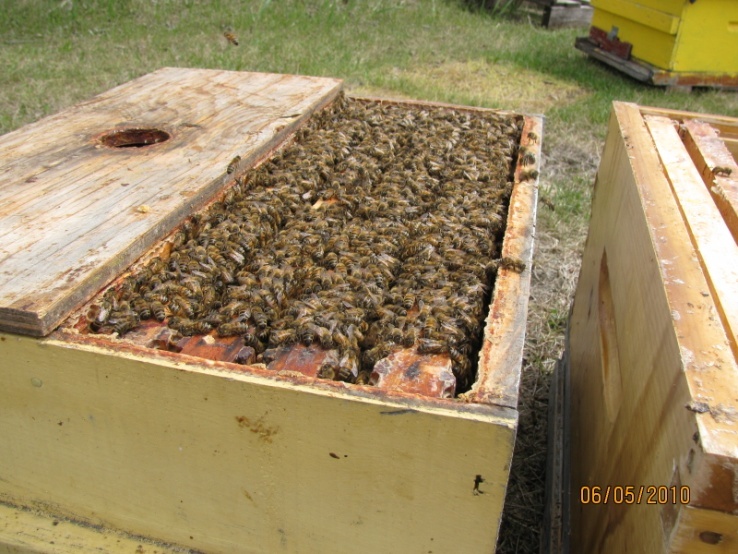 1004 frame nucsAvailable mid may minimum of 3 frames of brood and 1 frame of food.We raise our own queens. 185$ each
Single hive for sale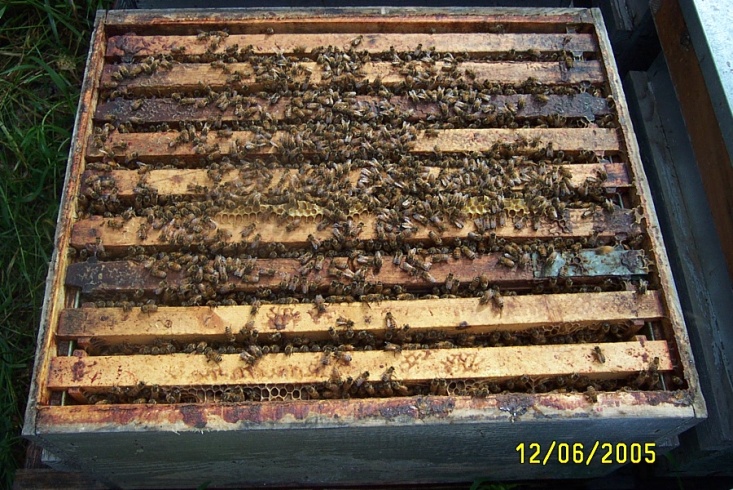 100100 Single hive available mid may, minimum of 6 frame of brood.Comes with an inner cover, screnned bottom board and a telescopic lid.We raise our own queens250$ each
Syrup tank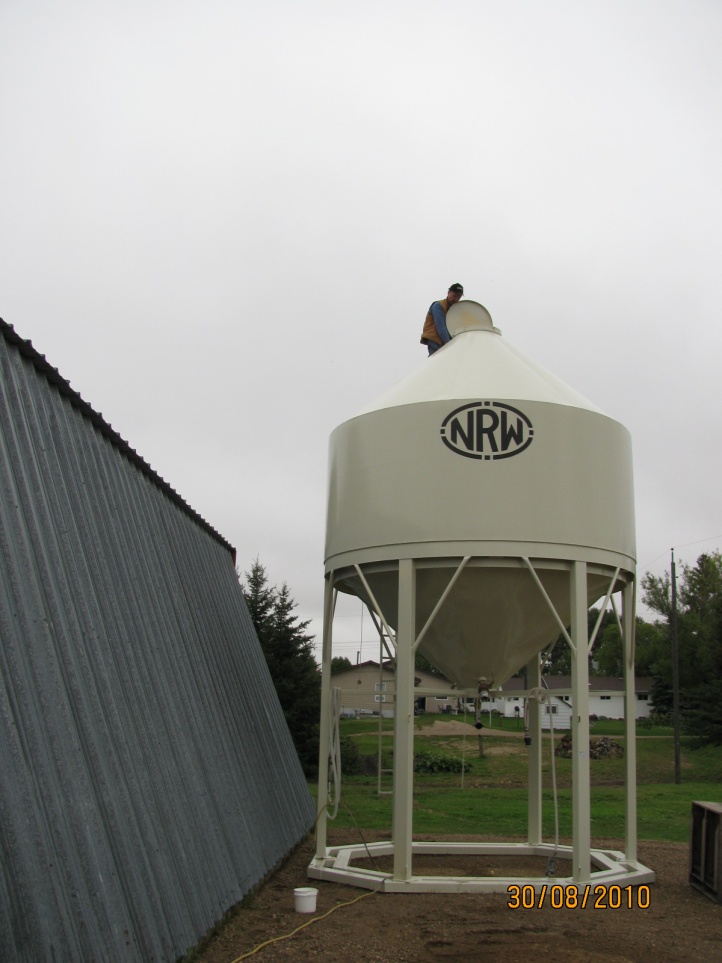 1Custom built syrup tank with 6 foot clearance to use gravity for transfering syrup on to the trailor.
3 inch valve + 2 inch valve +3/8 valve on the side to push compressed air into the syrup to mix the water with the syrup.Holds a full semi load.
7000$

Color grader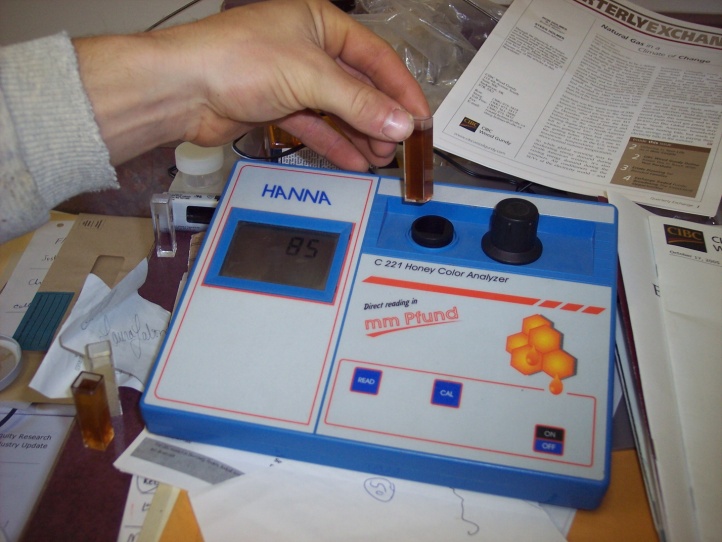 1400$
Comes with tons of sampling container and glycol. Many replacement caps too
Insulated cushion for spring management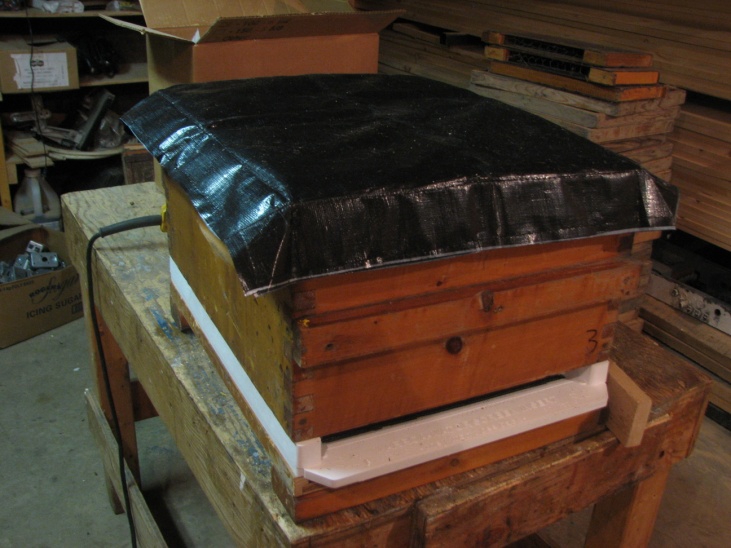 10007.25$ each
Keep your cluster warm during a cold spring. Telescopic lids fits exactly on top of the cushion allowing you to put some patties on top of the frames.Bee tight and air tight when telescopic lids in place.
Supers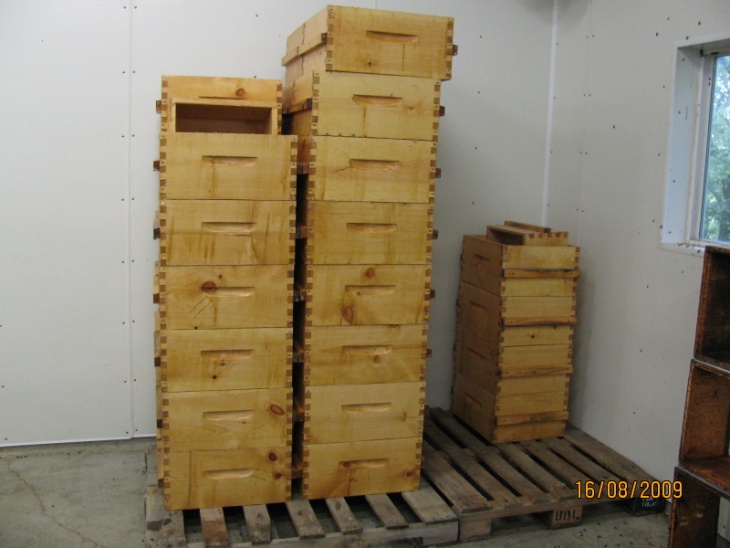 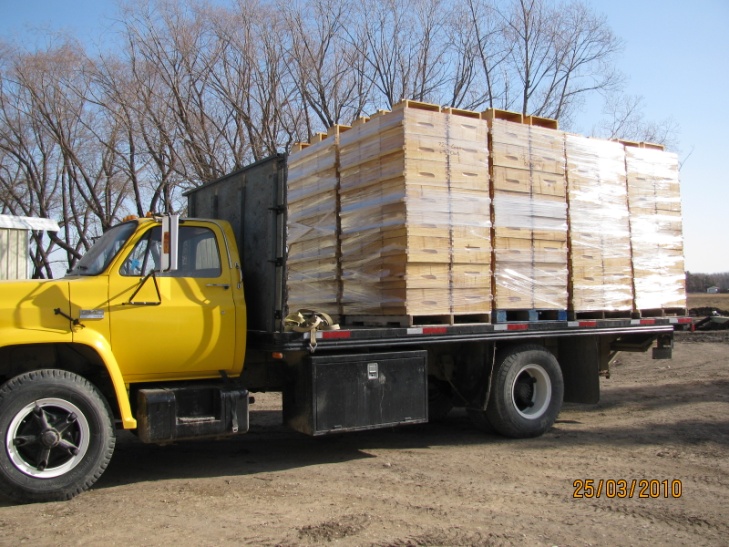 2.000 units60$ eachBoxes are dipped boxes with cleats on the side and regular built-in handles, 8 frames nice condition and light color frames all drawn.Canadian standard dimensionsBoxes come on regular pallets with 5 level high so 20 per pallet and we charge 10$ per pallet. 
Painted supers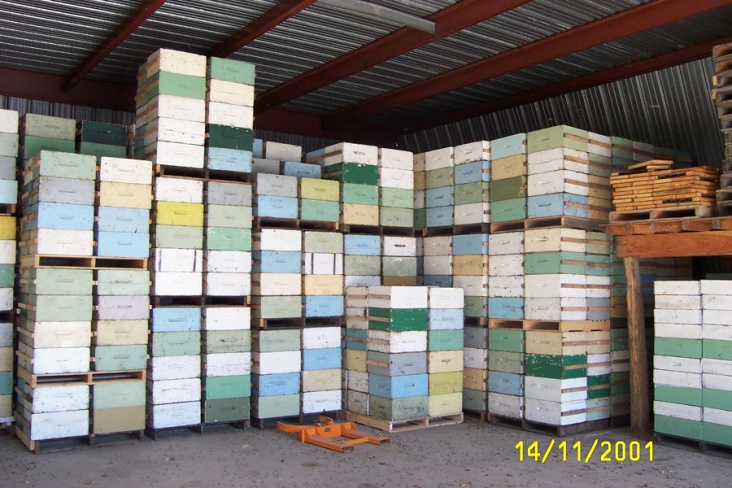 600 supersThose boxes are 55$ each. They are painted boxes, with cleats on the front and back and built in regular handles on the left and right, 8 frames per box nicely drawn and light color. All boxes are Canadian standard dimensionsBoxes come on regular pallets with 5 level high so 20 per pallet and we charge 10$ per pallet.
Bee escape boards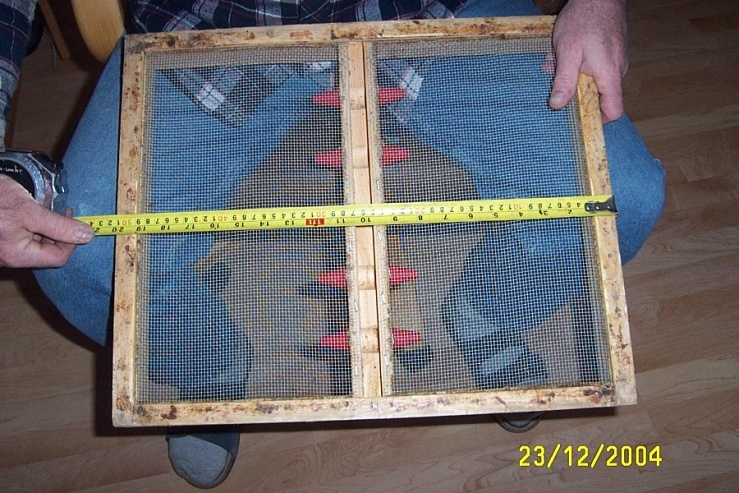 250Screened escape boads
15$ each
Feeder pails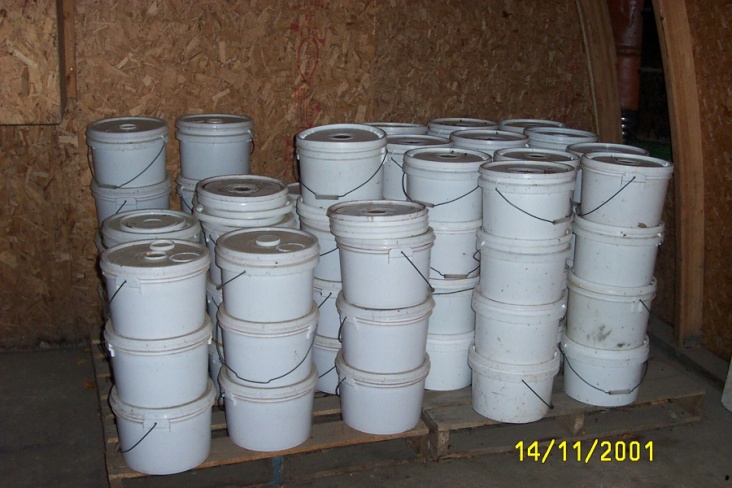 500Very nice condition feeder pails5$
Frame feeder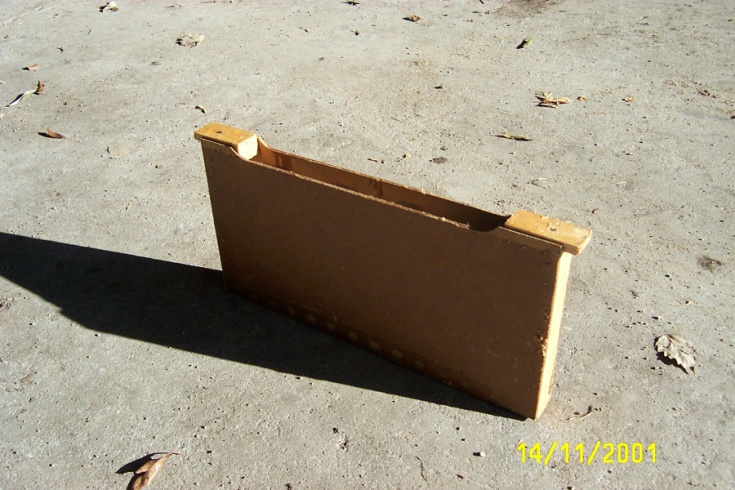 1000Wax dipped Frame feeder
6$ each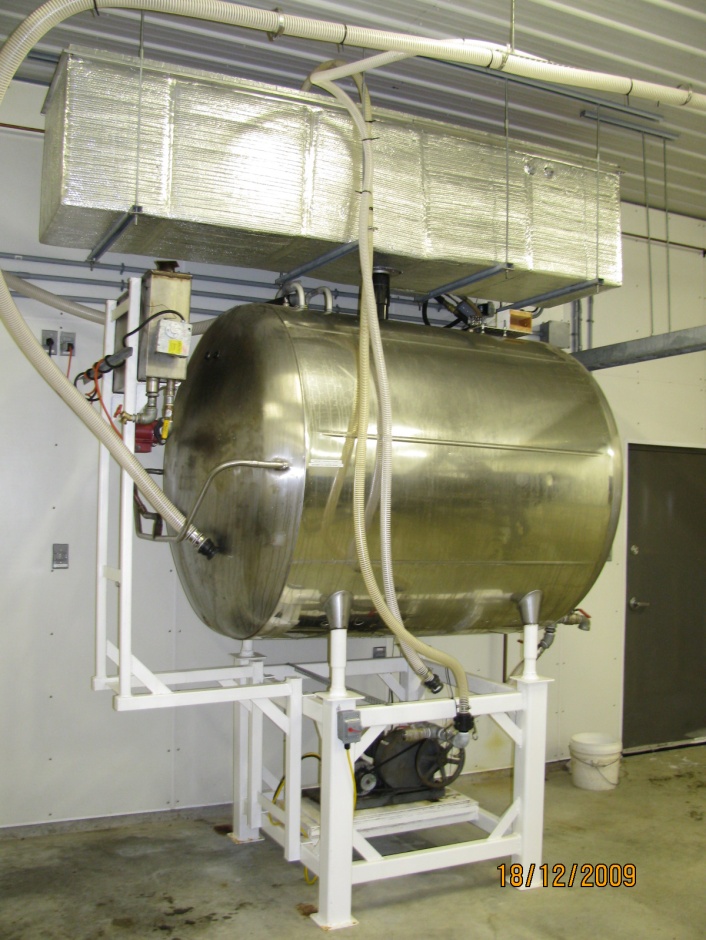 This unique dehumidifier is used right after the extraction in case you still have high moisture honey, it takes the honey in the main tank, pumps it into a heat exchanger and the water is separated from the honey and flows in a bucket just beside the machine, you can dry your honey once extracted so no interruption in your honey crop.This machine is very unique, one of a kind and very efficient, capacity 50 liters of water per day,8000$ 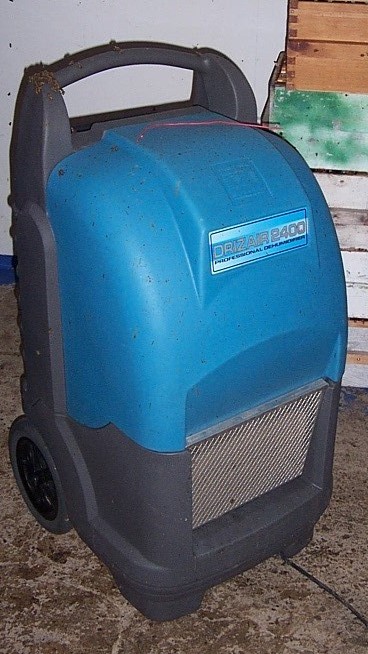 Drizair dehumidifier2High capacity industrial dehumidifier 60 liters of water per day, 2 units for sale2800$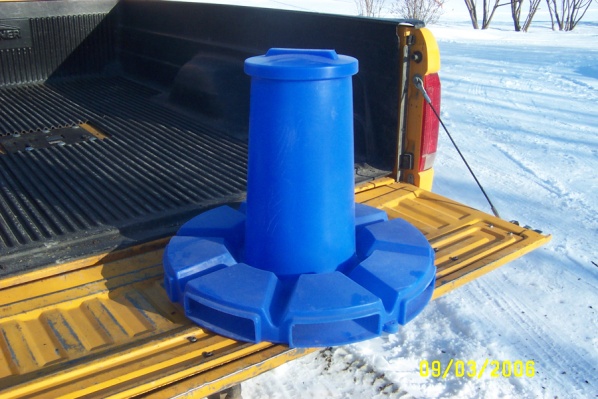 Pollen dispenser1060$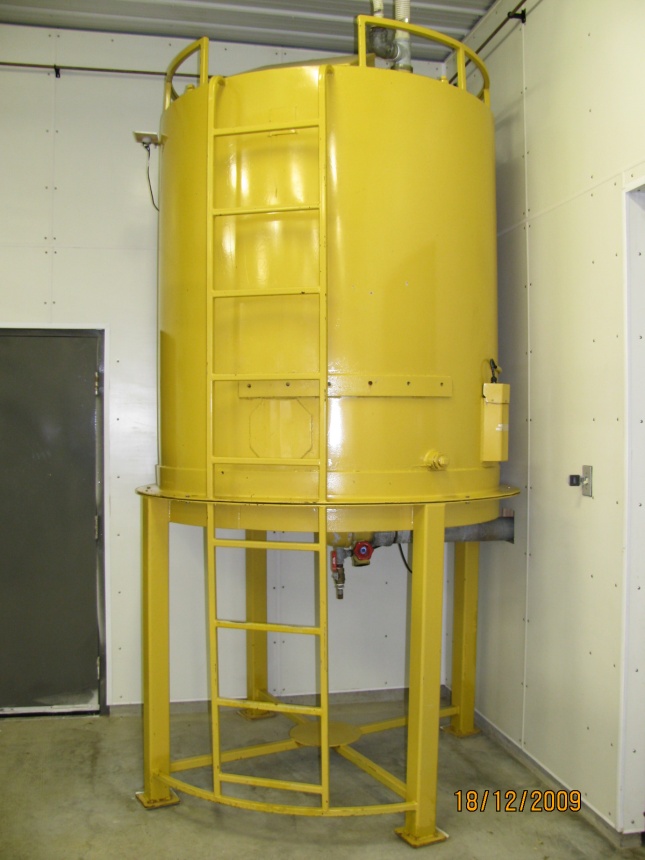 Double jacketed stainless main tank111 drums capacity double jacketed main tank, equipped with a stainless ladder on the inside and a steel ladder on the outside. 2 X 3000 watts heater on the sides that heat up the water contained inside the jacket and everywhere around the honey.Keep your honey warm during your extraction days.5000$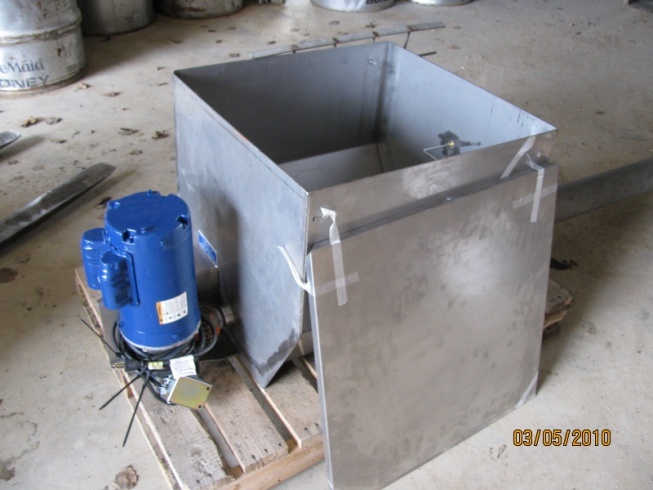 Cowen honey collection system equipped with a 4 inch auger1This sump sits under your uncapper and collect the cappings and the honey from the extractor.
A 4 inch and 10 foot long auger goes right to the extractor on the other side of the uncapper and collect the honey coming out of the extractorPump is connected on the front of the sump.1500$
honey refractometer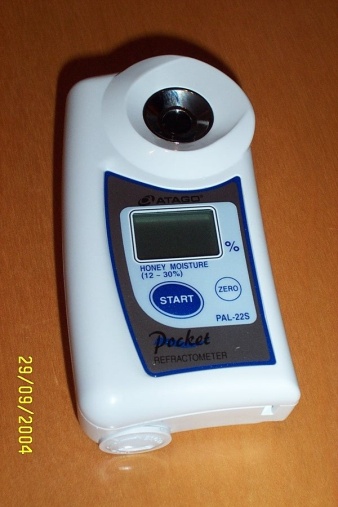 1250$
Wax press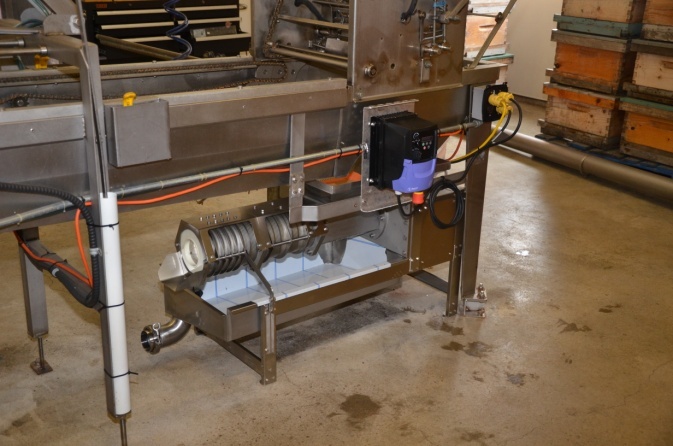 1Brand new Wax press model 350This model replaced our spin float 2 years ago, it separates the honey from the wax. This machine comes from Finland and is made by Paradise honey Ltd
350 lbs of wax per day12000$
Dough Mixer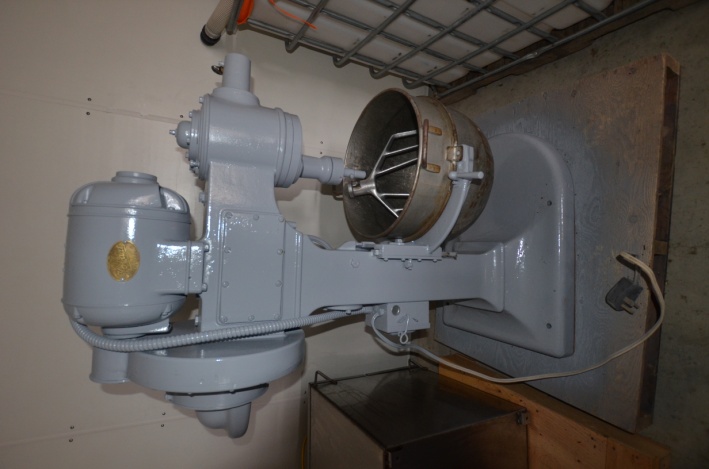 1That dough mixer is very usefull when its time to make pollen patties1500$
Portable incubator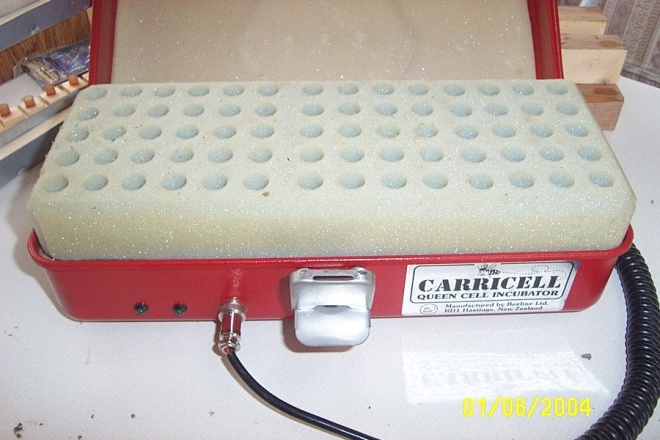 1Caricell portable incubator400$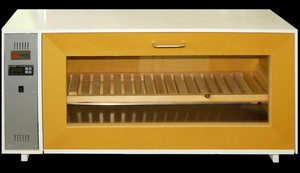 Swienty incubator1This incubator is very recent and has been modified to fit 280 cells instead of 130 cells.It is in great shape and very efficient, works like a charm.Professional quality.2000$
Swinger forklift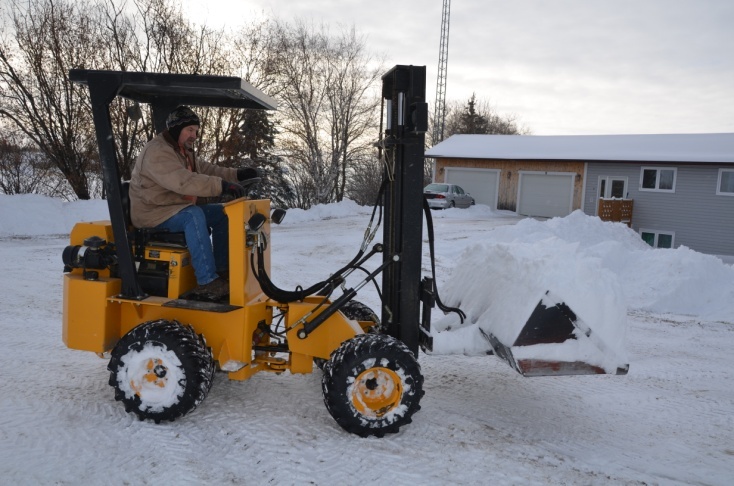 12007 Great shape hummer bee, mint condition, indestructible, affordable and reliable machine36000$
Bucket for the swinger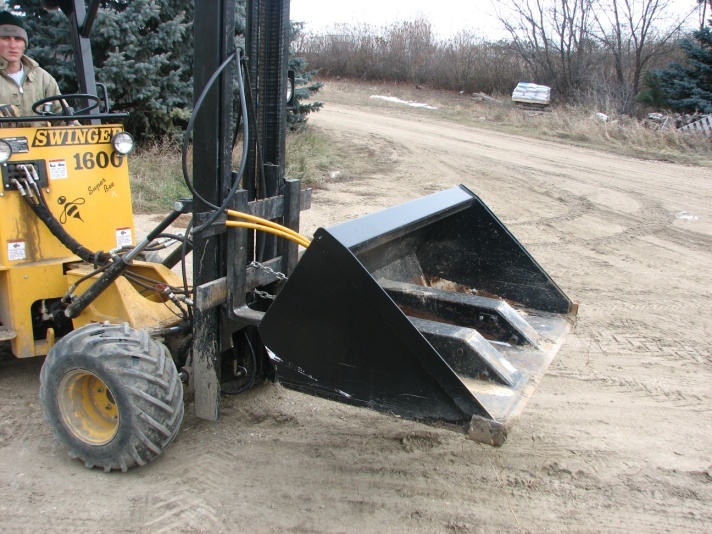 12800$
Hummer bee trimmer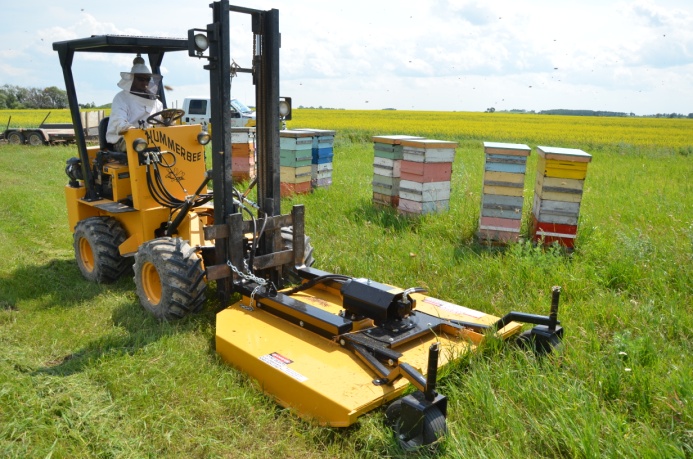 1Very powerfull trimmer to clean your bee yard in an instant, high cutting capacity. Connected to the side shift of the machine3500$
Billet easy loader 300 kgs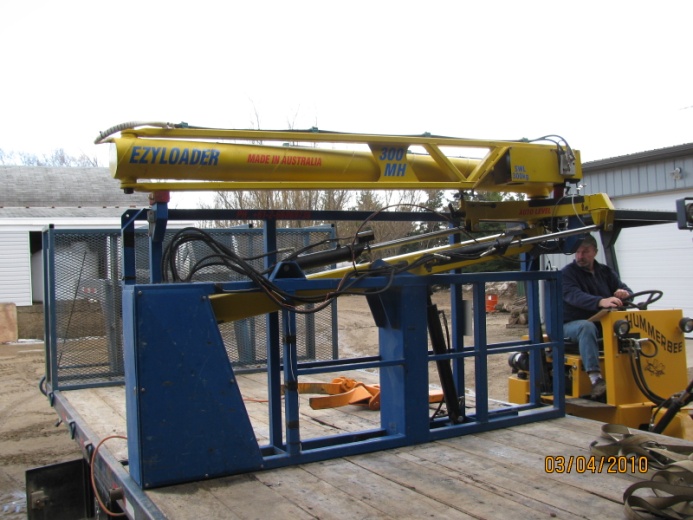 1300 kgs modelNice shape, works like a charm16000$
Bee vacuum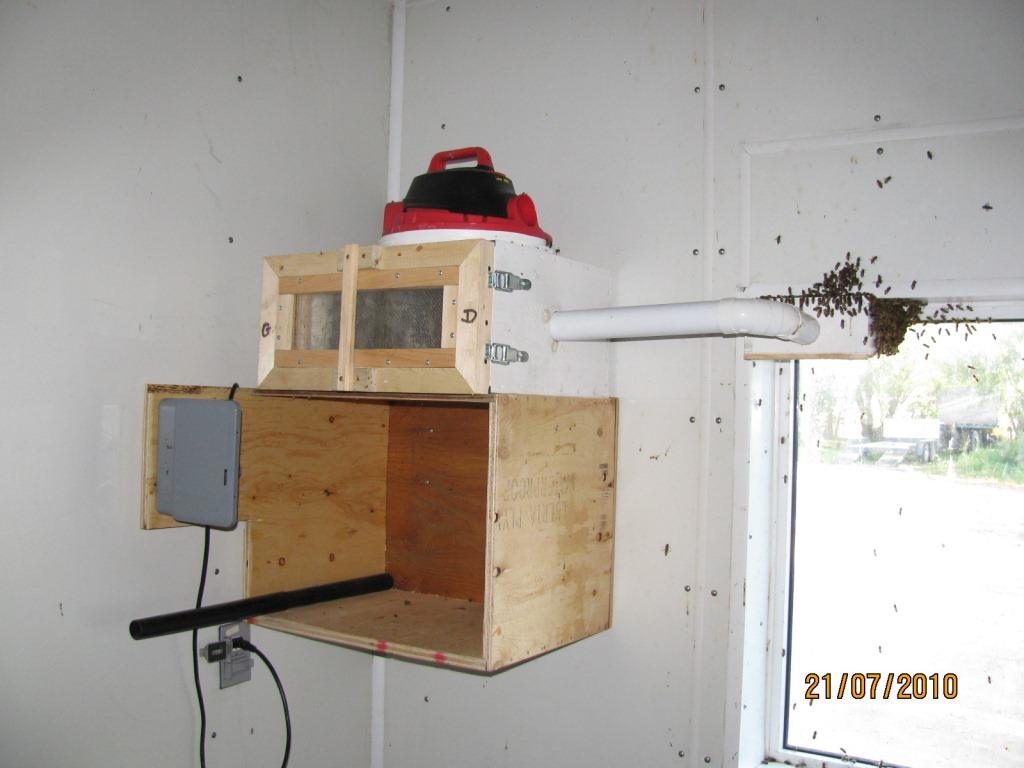 1Bee VacuumWe use this vacuum in the hot room.Bees are collected close to the window inside the vacuum and transferred on a regular basis in original hives. Comes with 3 extractable collection baskets that fits exactly inside the vacuum.Safe on the bees and very useful. Vacuum starts every 5 minutes. Every single baskets contains a maximum of 5 pounds of bees. Comes with a timer.1.000$
Queen excluder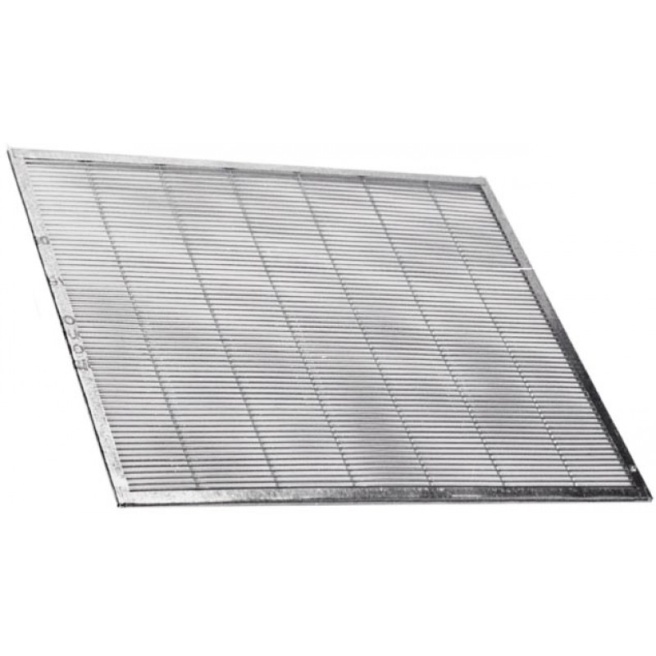 10007$ each, very good condition, cleaned up every season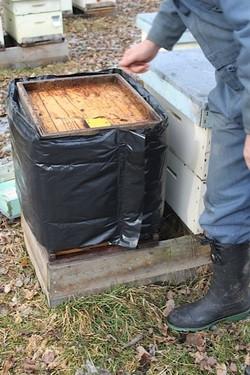 Individual hive wrap250Hive wrap for each individual hives, fits a regular size hive. we use them to keep our double nuc hives warm. Very efficient in our cold spring, colonies are building up way faster.They were custom designed just for us. Insulation is R30
This picture is a bee cozy wrap. I can send you the picture of our wraps, they look different and fits much better the hive.12$ each
Hive grabber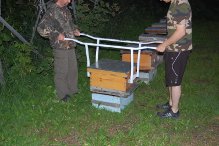 1Custom designed for us, this grabber fits exactly on both side of a hive, cranks securely into the handle. No more backache to move the bees. 
250$
Hive top feeder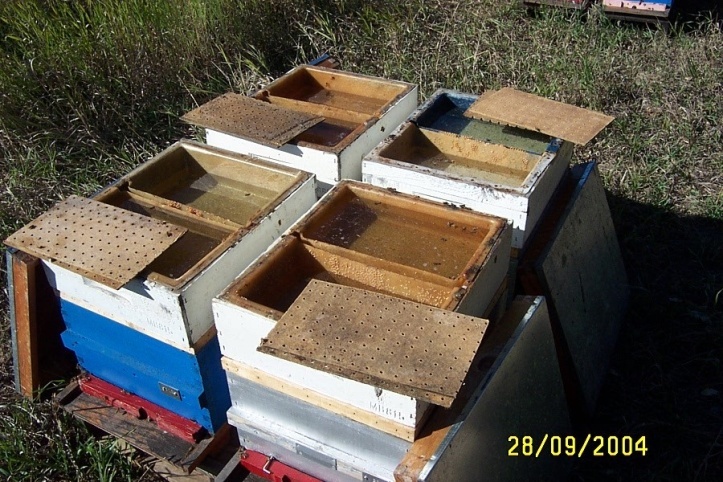 400Hive top feeders
3$ each
60 frame Cowen extractor air ram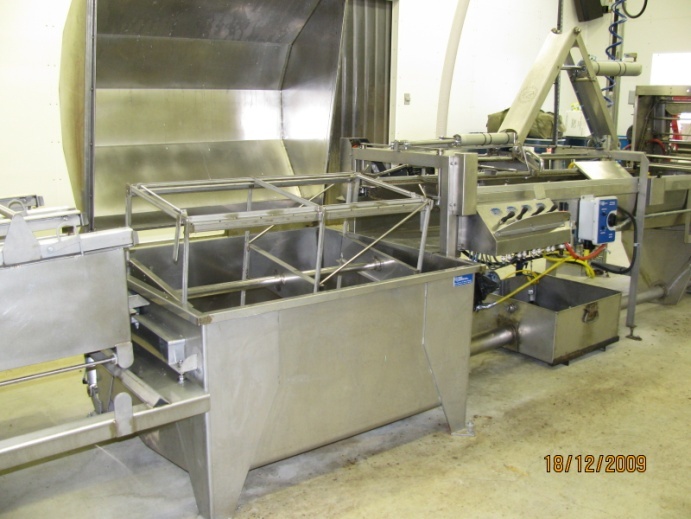 132000$Really good condition, not even a dent, will work perfectly for another 30 years
Cowen Jumbo Uncapper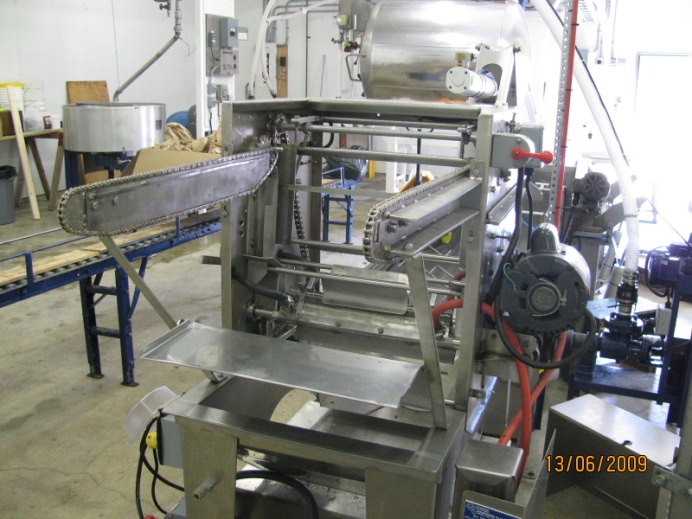 110000$Original Jumbo model with prolonged arms that can accomodate 2 boxes or 20 frames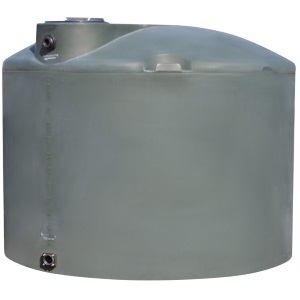 15000 l plastic tank500$
Jack scale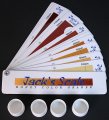 1Jack scale
20$
Makita bee blower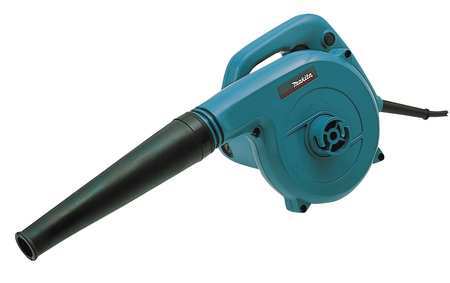 1250$
Hotsy pressure washer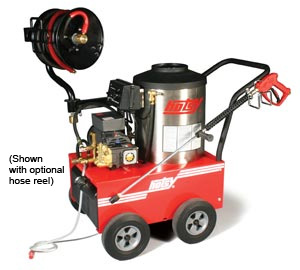 12500 PSI Hotsy pressure washerOnly 2 years on this unit, comes with a hoose dispenser very usefull.4000$
Clark electric pallet jack EWP 30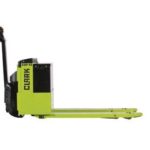 1Very recent machine. brand new battery 3500$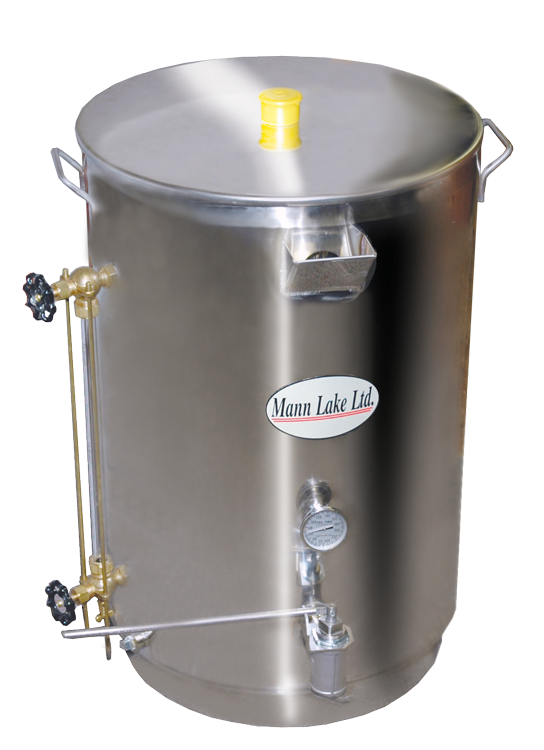 Man lake bottling tank 30 gallons11.200$
Boiler unit for the uncapper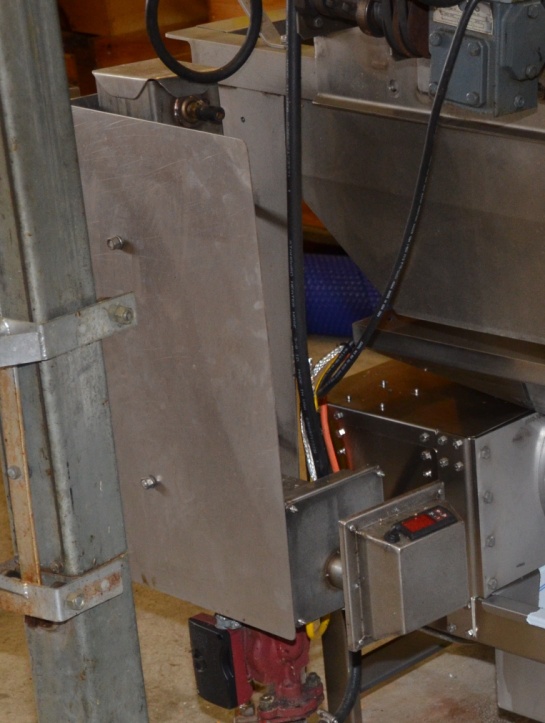 11.200$
Double nuc chamber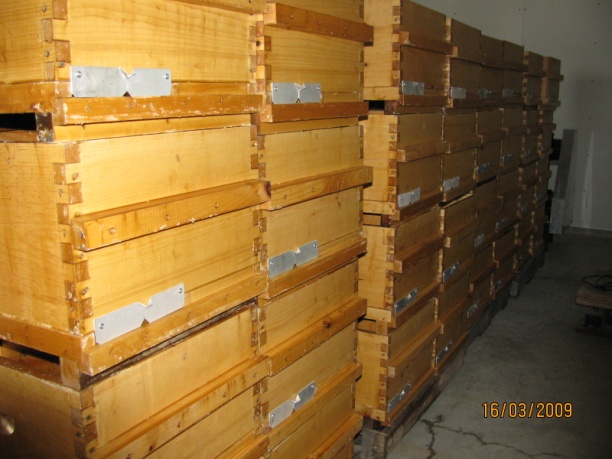 250Double nuc hive with separated entrances, 4 frames on each side.Comes with an inner cover and a telescopic lid.Most of them are new 35$ each
6 frames nucs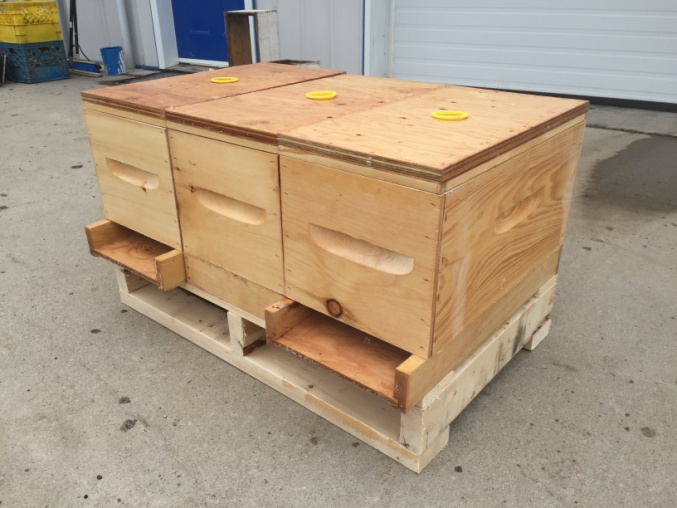 1006 frame nucs, only 2 years old.Comes with a slopped bottom board and an inner cover + entrance reducers.Each one is 20$, no frame inside6 framers sit on a pallet. pallets are 10$ each
Supers for 6 framers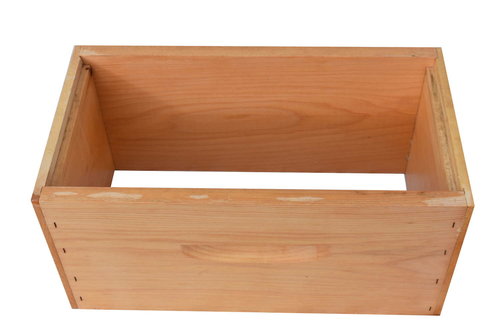 200We have boxes with 5 frame inside that we use for the honey flow only on the above 6 framers colonies, they are equipped with 5 nice frames and  drawn combs25$ each
Swinger trailor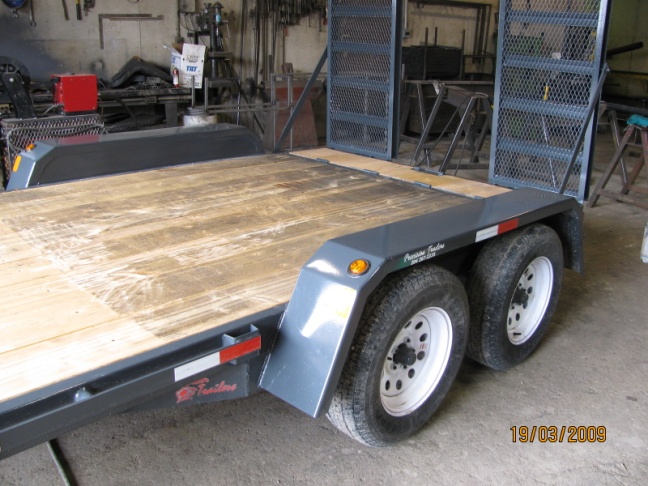 116 foot trailor for the hummer bee3.500$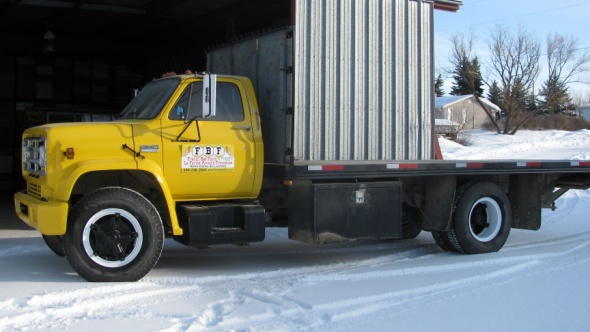 11977 GMC SIERRA 3 tons truck 18 foot deck works great9.000$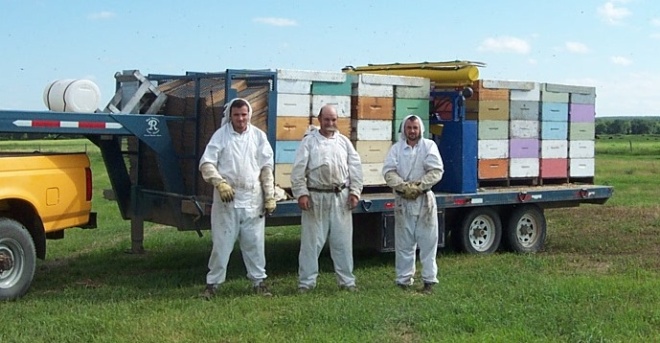 120 FOOT GOSSE NECK TRAILOR7.000$Flat deck no ramp tool box on the side
Massey Ferguson lawn mower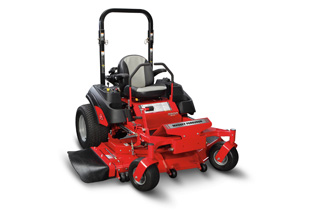 1Massey Ferguson lawn mower mint condition3.200$
EZGO Golf kart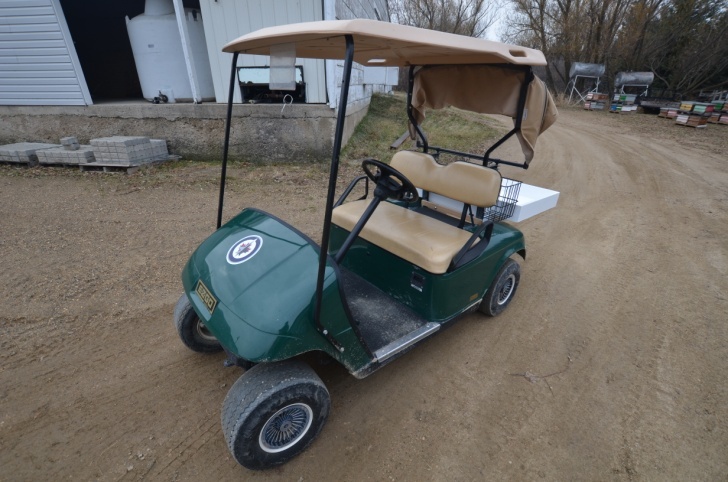 12004 EZGO Golf kart well maintained Battery changed 2 years ago, sits in a heated shelter during the winter.Works very well1.500$
2000 GMC SONOMA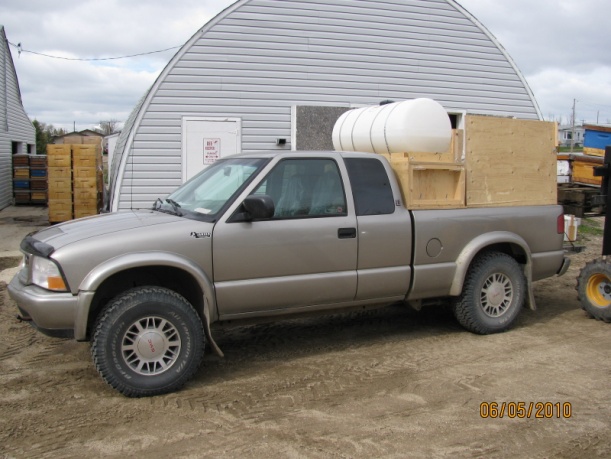 1GMC Sonoma 4X44.500$
Barrel kart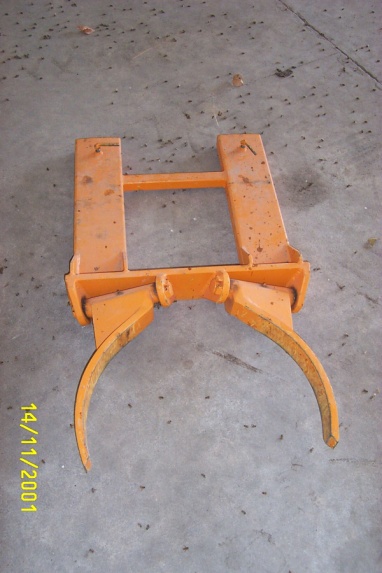 1Drum grabber400$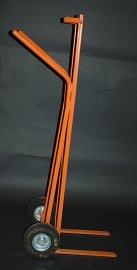 Super cart2200$ each
2000 lbs scale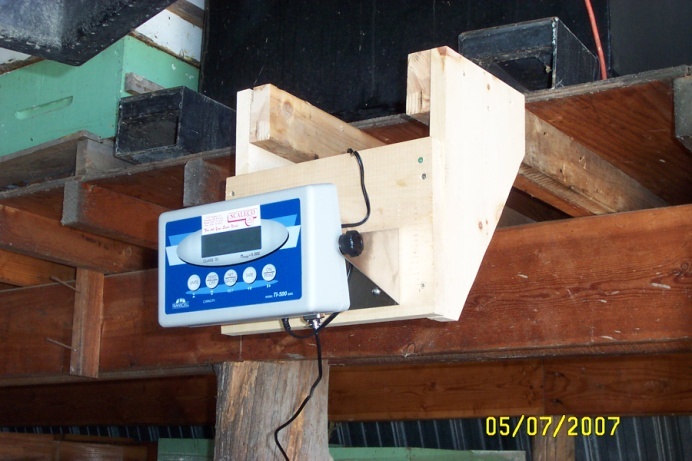 1High precision 2000 lbs scale to weight the honey drums.1.500$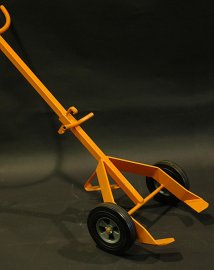 Barrel cart2400$ each
Ross equipment pallet jack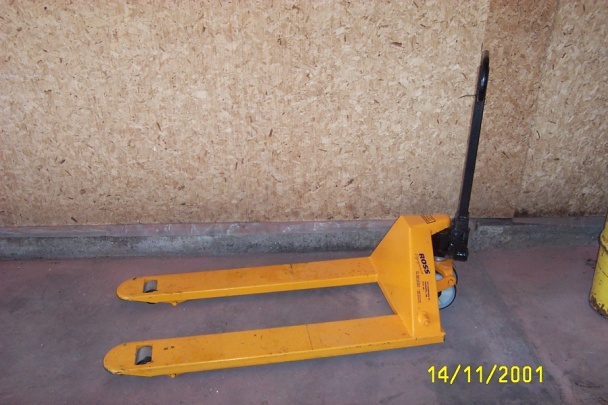 1250$, works very well
Bachelo lift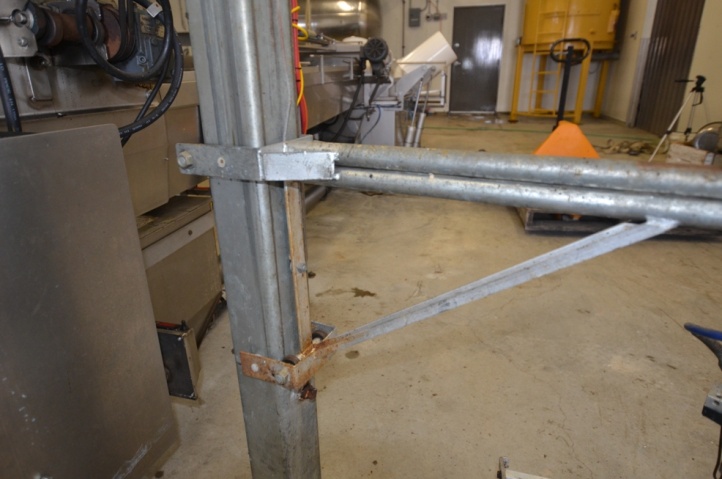 1Bachelo lift Comes with 8 frame grabber2.500$


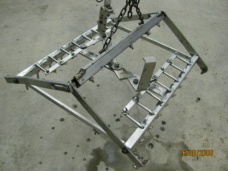 
GI dust collector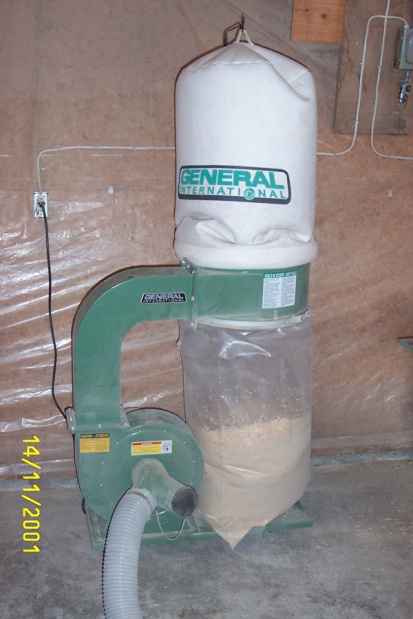 1Dust collector500$
GI Table saw contractor style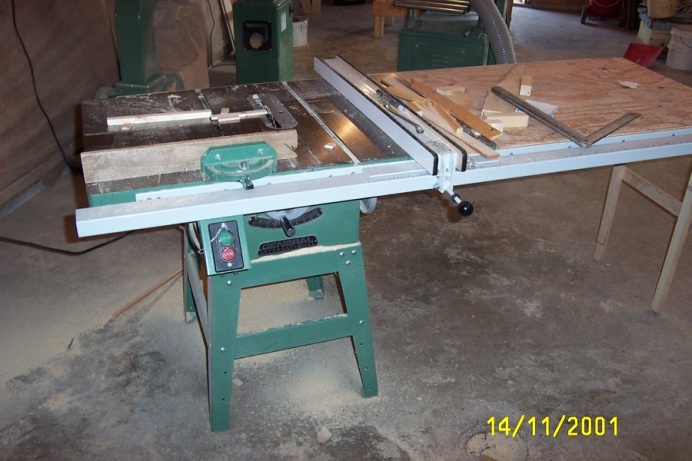 1GI table saw contractor styleComes with an extension for the table and a glide fence. 1.250$
5000 watts Powermate generator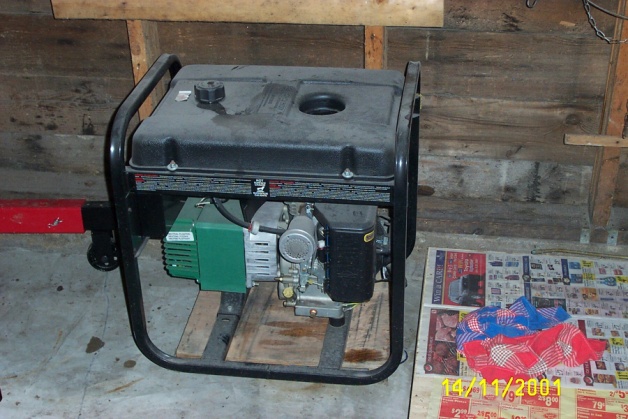 1750$
Syrup pump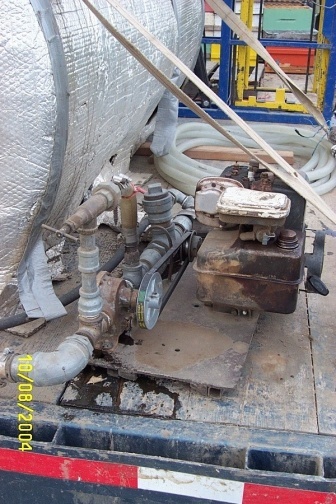 1Syrup pump
500$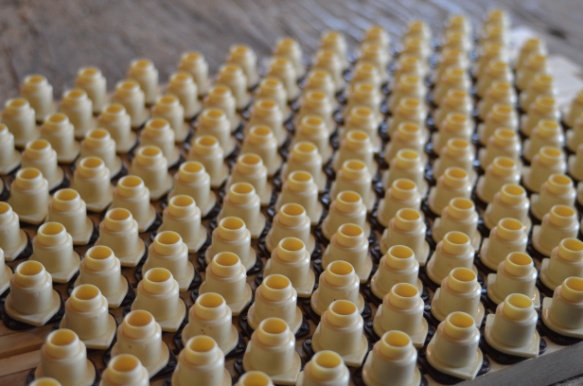 Rearing equipment1Full set of rearing equipmentThousands of plastic cells, cup holders, cup sockets mounted on grafting frames, china grafting tools,hundreds of queens cages, Hair roller queen cages, queen protectors, all you need for grafting and rearing your own queens. Magnifying glasses and more.
1.000 $50 double 4 frame matting nucs with integrated feeder50Brand new wood matting nucs. 
Never used, custom made by myself. all painted different colors. Very strong construction.30$ each Could send the picture on demand
Anti robbing wraps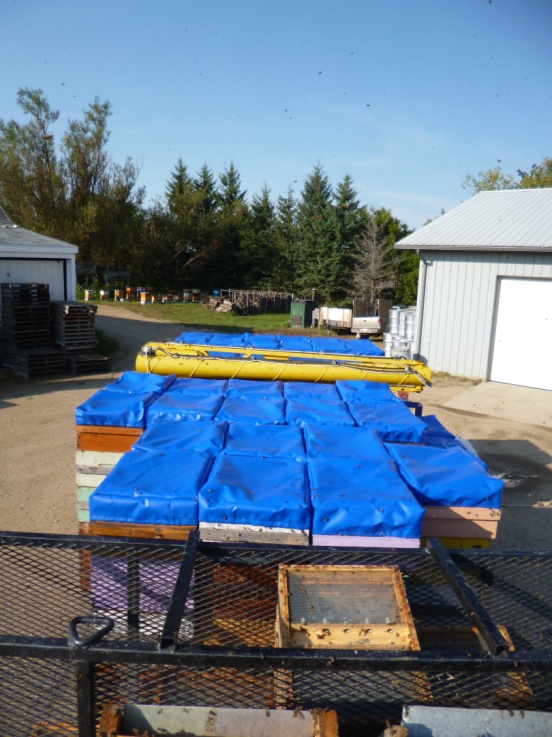 50Anti robbings mats. every single wraps is equipped with a small stretch cords that allows you to keep your boxes bee tight, no robbing anymore at the end of the season 15$ each
viking pumps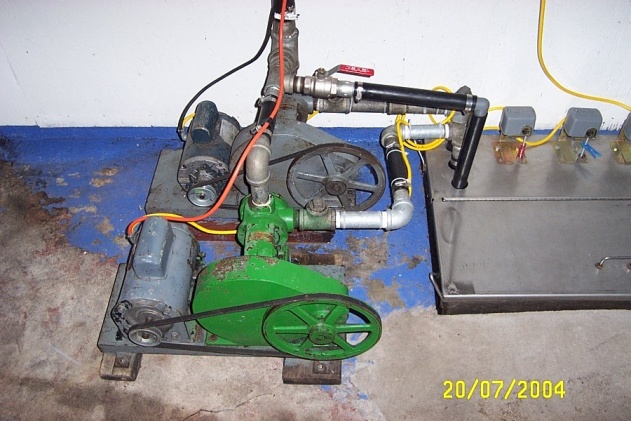 21 inc 1/4 viking pumpsPicture is not up to date.Pumps have been restaured since then and all fittings are in stainless.1000$ each
2 inch Moino pump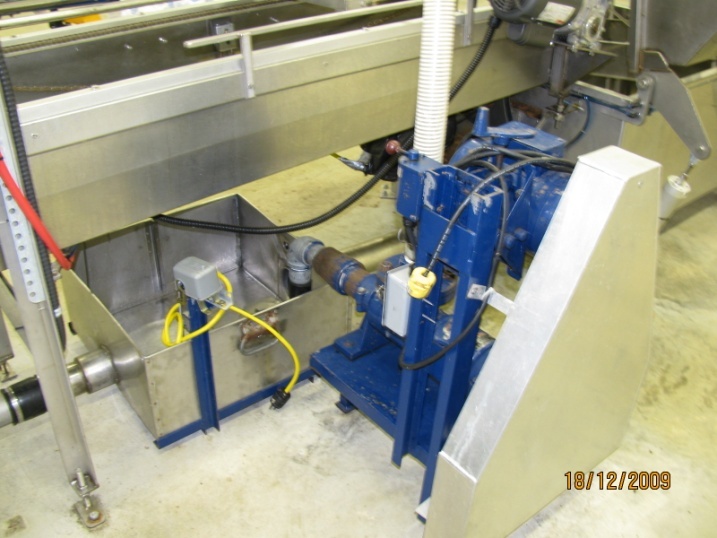 1This pump is indestructible.The electric motor has been changed recently and all gaskets replaced last year. This pump is in great condition and works like a charm.3.500$
Bear fences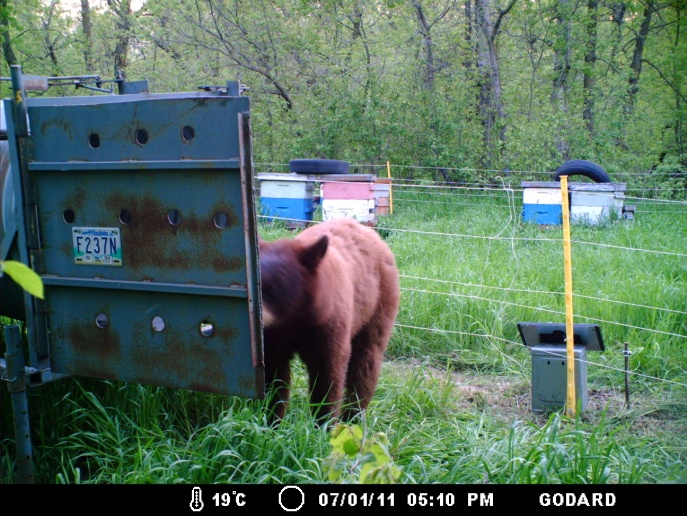 33 set of bear fence with many posts and tons of cable350$ each